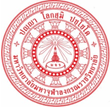 แบบรายงานผลการไปประชุม/สัมมนาของบุคลากรวิทยาเขตนครสวรรค์ มหาวิทยาลัยมหาจุฬาลงกรณราชวิทยาลัย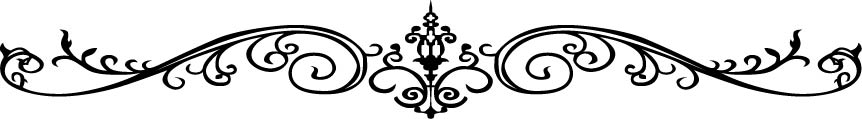 ๘. รายละเอียดในการประชุม/สัมมนา มีดังต่อไปนี้๙. ปัญหาและอุปสรรคในการประชุม๑๐. สรุปข้อคิดเห็น และประโยชน์ที่ได้รับจากการประชุม/สัมมนา๑๑. เอกสารที่ได้รับจากการประชุม/สัมมนา๑๒. ประมวลภาพการประชุม/สัมมนาลงชื่อ..................................................................ผู้รายงาน(.........................................................................)ตำแหน่ง.......................................................................................๑.ชื่อฉายา/นามสกุลตำแหน่งชื่อฉายา/นามสกุลตำแหน่ง๒.สังกัด๓.เรื่องที่ประชุม/สัมมนาเรื่องที่ประชุม/สัมมนา๔.สถานที่ประชุมสถานที่ประชุม๕.หน่วยงานที่จัดอบรมหน่วยงานที่จัดอบรม๖.วันที่ประชุมวันที่ประชุม๗.ค่าใช้จ่ายการเดินทางค่าใช้จ่ายการเดินทาง